27.1. Otthonkutatók feladatlapOtthonkutatók 								NÉV:1. Nézz körül a tanteremben!								7 pont/a) Sorolj fel legalább ötféle anyagot a teremből!……………………………………………………………………………………………………………b) Sorold fel, mely tulajdonságaik alapján lehet legegyszerűbben megkülönböztetni a fenti anyagokat!……………………………………………………………………………………………………………c) Csoportosítd a felsorolt anyagokat! Készíts halmazábrát (vagy táblázatot) melyben megnevezed a csoportokat és besorolod az anyagokat!Ábra helye:2. Az anyagokat háromféle halmazállapotban találjuk meg a természetben. Válaszolj a témával kapcsolatos kérdésekre!								8 pont/a) Szobahőmérsékleten milyen halmazállapotúak a felsorolt anyagok? 		szén: ……………………		só: ………………………	citromlé: ………………… levegő: ………………….		víz: ……………………..	 cukor: ……………………b) Mely anyagok szükségesek egy nyári limonádé elkészítéséhez a fentiek közül?………………………………………………………………………………………………..….c) Írd le röviden, milyen lépésekből áll a limonádé készítése, és nevezd meg a közben lejátszódó halmazállapot-változást!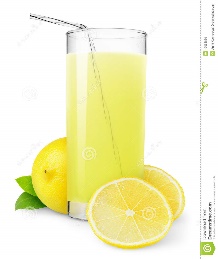  Limonádé. Forrás3. A nagy műanyagkérdés. Olvasd el az alábbi cikkrészletet, és oldd meg a feladatot! 	6 pont/„A világ műanyagéhsége nem csillapodik. A PET-palackok és nejlonzacskók kétségkívül kedvező megoldást jelentenek a cégeknek, ugyanis az eldobható műanyagok használatából eredő hulladék kezelését döntően a társadalomra háríthatják. Mindezért viszont bolygónk, az élővilág és mi magunk is igen nagy árat fizetünk. (…)Teknős orrába szorult szívószállal, nagy csendes-óceáni szemétsziget, felboncolt madarak gyomrában talált műanyaghulladék. Valószínűleg már sok ember agyába beleégtek ezek a rémisztő és egyben elkeserítő képek. Mégis, a műanyagtermelés globális szinten egyre csak nő, és az egyszer használatos műanyagok okozta probléma még az óceánokban úszó PET-palackok kérdésén is túlmutat.” Greenpeace Magyarország 2019. december 2.Mit tehetek én, hogy visszaszorítsam a műanyagok elterjedését? Sorold fel legalább három ötletedet, hogyan tudod Te csökkenteni a világ műanyagéhségét!………………………………………………………………………………………………..….………………………………………………………………………………………………..….………………………………………………………………………………………………..….………………………………………………………………………………………………..….4. Forog az idő kereke. Döntsd el az alábbi állításokról, hogy igazak vagy hamisak! Írj „I”, illetve „H” betűt az állítások el!.								4 pont/……. a) Egy nap az az időtartam, ami alatt a Föld megfordul saját tengelye körül.…… b) A napóra a napsugarak beesési szöge alapján határozza meg az időt.…… c) Egy hónap alatt a Föld megkerüli a Napot.…… d) A Föld keringése és tengelyferdesége miatt változnak az évszakok hazánkban.5. Utazzunk együtt Phileas Foggal a Föld körül!					10 pont/a) Segíts Phileas Foggnak meghatározni az alábbi városok koordinátáit az utazása első szakaszához! Használd a földrajzi atlaszt!						Utamat Londonban kezdem: ………………………………..Innen Afrikába, ezen belül Kairóba utazom : …………………………………Itt hajóra szállok, és Indiában kötök ki Bombayben: …………………………Innen vonattal indulok tovább India másik végébe, Calcuttába: ……………………………………..b) Phileas Fogg szeretné tudni, mennyi utat tett meg Londontól Calcuttáig!Segíts neki, és számold ki a légvonalban megtett út hosszát! (Használd az Ázsia országai térképet!)Számítás menete: A légvonalban megtett út hossza Londontól Calcuttáig: ………………………. km6. A víz kincs. Minden élet alapja. Az ábra adatai segítségével becsüld meg és számold ki a napi vízfogyasztásodat!				6 pont/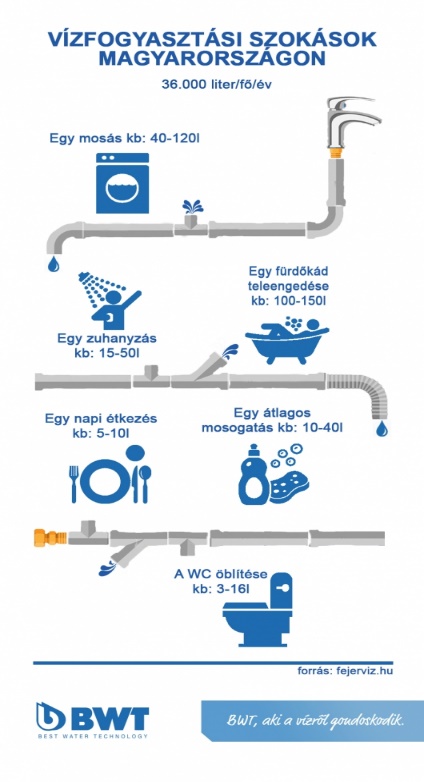 Napi vízfogyasztásom számítása:Összesen: ………………….. l/napFogalmazz meg három ötletet, hogyan lehetne csökkenteni a napi vízfogyasztásodat!……………………………………………………………………………………………………………………………………………………………………………………………………………Kép: Vízfogyasztási szokások Magyarországon Kép forrása7. Tanulmányozd át Kisbácsa település öröm-bánat térképét, és oldd meg a feladatokat! 12 pont/(Kisbácsa öröm-bánat térképe lásd: 1. sz. melléklet. Forrás: http://zoldero.atw.hu/dokumentum/kisbacsa_kiadvany.pdf)Gyűjtsd össze a térkép alapján az öröm-, illetve bánatforrásokat!Örömpontok: 						Bánatpontok:………………………					……………………….………………………					……………………….………………………					……………………….………………………					……………………….Mely bánatpont megoldása lenne szerinted a legsürgetőbb? Válaszodat indokold!………………………………………………………………………………………………..….…………………………………………………………………………………………………...…………………………………………………………………………………………………..Mely bánatpont „javítása” lenne a legegyszerűbb feladat? Válaszodat indokold!………………………………………………………………………………………………..….…………………………………………………………………………………………………...…………………………………………………………………………………………………...Válaszd ki az egyik bánatpontot és készíts megoldási tervet arra, hogyan lesz belőle örömpont!………………………………………………………………………………………………..….………………………………………………………………………………………………..….………………………………………………………………………………………………..….………………………………………………………………………………………………..….…………………………………………………………………………………………………..Összesen: 53 pontsz. melléklet: Kisbácsa öröm-bánat térképe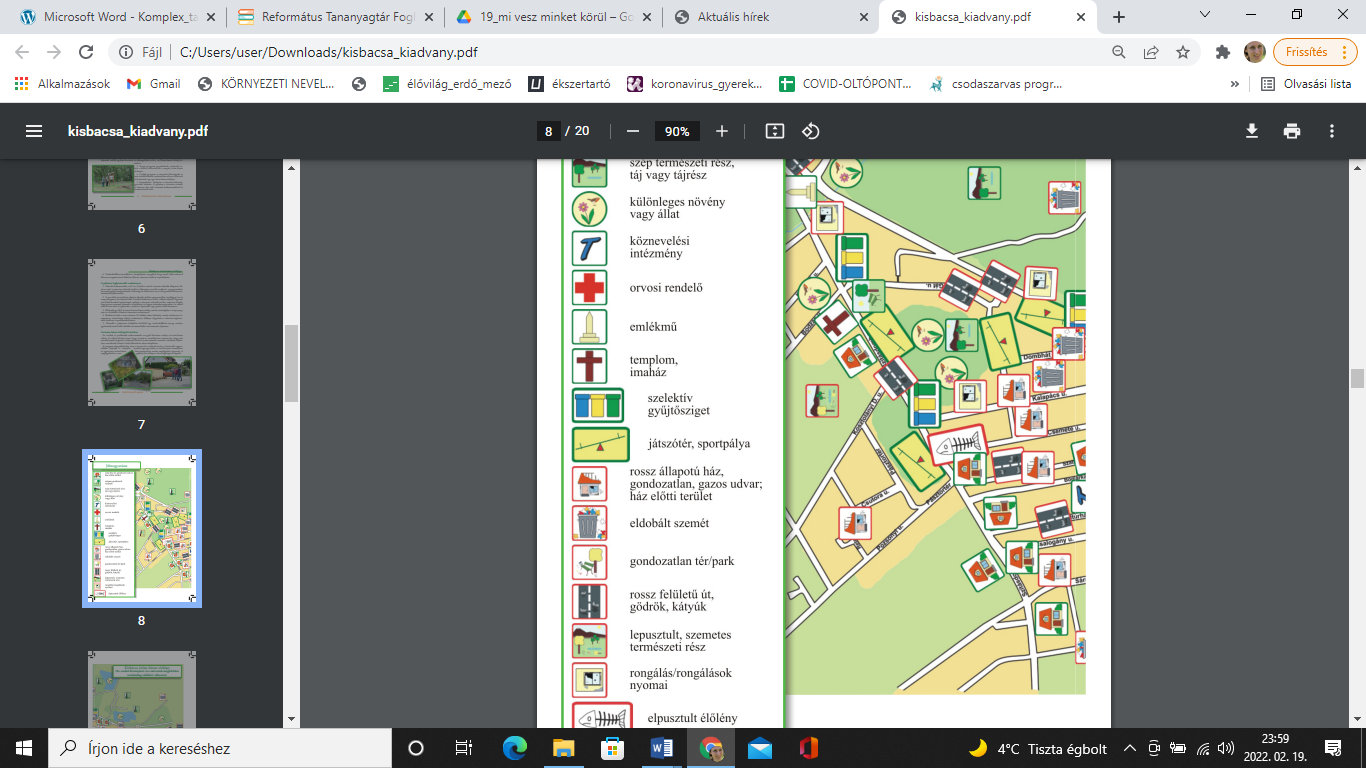 Kisbácsa öröm-bánat térképe. Forrás: http://zoldero.atw.hu/dokumentum/kisbacsa_kiadvany.pdf)Útmutató a számonkérés értékeléséhez1. Nézz körül a tanteremben! 7 pontJavasolt pontozási útmutató: Az „a” és „b” feladatrész helyes felsorolása 2-2 pontot ér.A „c” feladatrész ábrájának elkészítése során figyeljünk a halmazábra megvalósítására és az előző feladatrészekben szereplő anyagok besorolására! 3 pont adható.2. Az anyagokat háromféle halmazállapotban találjuk meg a természetben. Válaszolj a témával kapcsolatos kérdésekre!								8 pontJavasolt pontozási útmutató: Az „a” feladatrészben minden helyes válasz 0,5 pontot ér. A „b” feladatrészben a limonádé elemeinek: cukor,víz, citromlé felsorolása 1 pontot ér.A „c” feladatrészben a lejátszódó halmazállapotváltozások megnevezése és leírása 2-2 pont (oldódás – a cukor a vízben; illetve oldódás/keveredés – két folyadék összekeverése)3. A nagy műanyagkérdés. Olvasd el az alábbi cikkrészletet, és oldd meg a feladatot!	6 pontJavasolt pontozási útmutató: Minden helyesen leírt ötlet 2-2 pontot ér.4. Forog az idő kereke. Döntsd el az alábbi állításokról, hogy igazak vagy hamisak! Írj „I”, illetve „H” betűt az állítások elé!								4 pontJavasolt pontozási útmutató: minden helyes válasz 1 pontigaz a) Egy nap az az időtartam, ami alatt a Föld megfordul saját tengelye körül.hamis b) A napóra a napsugarak beesési szöge alapján határozza meg az időt.hamis c) Egy hónap alatt a Föld megkerüli a Napot.igaz d) A Föld keringése és tengelyferdesége miatt változnak az évszakok hazánkban.5. Utazzunk együtt Phileas Foggal a Föld körül!					10 pontJavasolt pontozási útmutató: Az „a” feladatrészben minden helyesen meghatározott koordináta 2 pontot ér.A „b” feladatrészben a számítás és a végeredmény 1-1 pontot ér.6. A víz kincs. Minden élet alapja. 							6 pontJavasolt pontozási útmutató: A napi vízfogyasztás kiszámolása 3 pont.Ötletenként 1-1 pont.7. Tanulmányozd át Kisbácsa település örörm-bánat térképét és oldd meg a feladatokat! 12 pontJavasolt pontozási útmutató: Öröm- és bánatpontok felsorolása: elemenként 0,5 pontBánatpont megnevezése és javítása: 2-2 pontMegoldási javaslat kidolgozása: 4 pont (szempont: realitás, probléma tényleges megoldása)